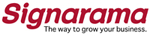 installation Details:  Concrete Footing for Curb SignConcrete footing will be made from a solid concrete poured into a temporary form with electrical conduit coming in through the center for future wiring. Size will be 4 ft in the ground from the grade lowest point and extend approximately 4-6” above grade at the highest point, length and width will be greater than 1” all around the finish dimensions of the actual sign being place upon which will be approx. 74” x 14” (see sketch for following for details).Concrete mix will be min 2500 PSI mix with rebar added. Sign anchors will be ½-13 set into concrete at the time of pouring, quantity and location TDB. 